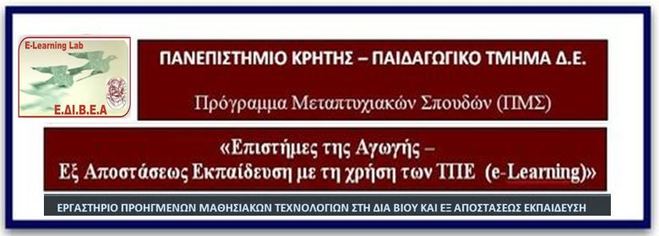 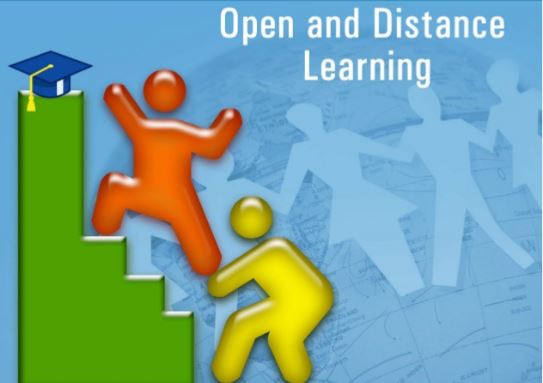 Σκοπός ΜαθήματοςΠροσδοκώμενα Μαθησιακά  Αποτελέσματα Κατευθύνσεις - Διδακτικές Ενότητες Μαθήματος Μαθησιακές δραστηριότητες και διδακτικές μέθοδοιΑξιολόγηση ΜαθήματοςΑκαδημαϊκό  Ημερολόγιο Μαθήματος ΒιβλιογραφίαΞενόγλωσσηAnastasiades P. (2016). ICT and Collaborative Creativity in Modern School towards Knowledge Society. In Anastasiades P, Zaranis N (Editors). Research on e-Learning and ICT in Education. Springer Anastasiades, P., & Zaranis, N. (Eds.). (2016). Research on e-Learning and ICT in Education: Technological, Pedagogical and Instructional Perspectives. Springer.Anastasiades, P. S., Filippousis, G., Karvunis, L., Siakas, S., Tomazinakis, A., Giza, P., & Mastoraki, H. (2010). Interactive Videoconferencing for collaborative learning at a distance in the school of 21st century: A case study in elementary schools in Greece. Computers & Education, 54(2), 321-339.Anastasiades, P. S. (2009). Interactive videoconferencing and collaborative distance learning for K-12 students and teachers: Theory and practice. Nova Science Publishers.Anastasiades, P. S., Vitalaki, E., & Gertzakis, N. (2008). Collaborative learning activities at a distance via interactive videoconferencing in elementary schools: Parents’ attitudes. Computers & Education, 50(4), 1527-1539.Anastasiades, P. (2006). Interactive Videoconferencing in K- 12 Education: “ODUSSEAS 2000- a case study in Elementary Schools in Greece and Cyprus. Proceedings of the Diverse 2006 1   6th International Conference on Video and Videoconferencing in Education, Glasgow Caledonian University Scotland, Glasgow 5-7 July 2006.Anastasiades, P. S. (2003). Distance learning in elementary schools in Cyprus: the evaluation methodology and results. Computers & Education, 40(1), 17-40.Anastasiades, P. (2003). Building up a pedagogical model for synchronous distance learning courses. Selected Paper – Proceedings of the 14th International Conference on College Teaching and Learning. April 1-5 2003, Florida USAAnastasiades, P., Eleutheriou, A. & Hambiaouris, K. (2001). The new hybrid school environment: Experiences from the pilot use of communications and IT technologies by pupils of two primary schools in Cyprus.  Proceedings of the first International Organization for Science and Technology Education (IOSTE), on Science and Technology Education, Vol I, (pp.315-323), 29 April-2 May 2001. Paralimni, Cyprus. ISBN 9963-8519-1-6.Howard-Kennedy, J. (2005). Videoconferencing in Education. Technology and Learning.Karal, H., Ayça, Ç. E. B. I., & Yigit, E. T. (2011). Perceptions of students who take synchronous courses through video conferencing about distance education. TOJET: The Turkish Online Journal of Educational Technology, 10(4).Newman, D. L. (Ed.). (2007). Videoconferencing Technology in K-12 Instruction: Best Practices and Trends: Best Practices and Trends. IGI Global.Rehn, N. (2017). Video-conferencing in rural and remote secondary education in Canada: A mixed-method collective case study of teachers' perceptions around presence, process and professional learning (Doctoral dissertation, Murdoch University).Greenberg, A., & Colbert, R. (2004). Navigating the sea of research on video conferencing-based distance education. Wainhouse Research, LLC.Wiesemes, R., & Wang, R. (2010, March). Video Conferencing for Opening Classroom Doors in Initial Teacher Education: Sociocultural Processes of Mimicking and Improvisation. In Seminar. Net: Media, Technology & Life-Long Learning (Vol. 6, No. 1).ΕλληνόγλωσσηΑναστασιάδης, Π. «ΟΔΥΣΣΕΑΣ 2000-2015»: Σχολική Εξ Αποστάσεως Εκπαίδευση με την χρήση των ΤΠΕ στην πρωτοβάθμια εκπαίδευση. Μια αποτίμηση της ερευνητικής συνεισφοράς (2017).  Ανοικτή Εκπαίδευση: 13(1), 88-128.Αναστασιάδης Π, Μανούσου Ε, Φιλιππούσης Γ, Σιάκας Σ, Κουκούλης Ν, Τομαζινάκης Α, Γκίζα Π, Μαστοράκη Ε, Σπανουδάκης Α, Καραγιάννη Δ, Καρβούνης Λ (2011). Η Τηλεδιάσκεψη στην υπηρεσία της συνεργατικής οικοδόμησης της γνώσης και της διαθεματικής προσέγγισης. Από τη Θεωρία στην Πράξη: «ΟΔΥΣΣΕΑΣ 2011: Περιβάλλον – Μεσόγειος Θάλασσα- Ανανεώσιμες Πηγές Ενέργειας». Στο Α.Λιοναράκης (Επιμ) Πρακτικά του  6ου Διεθνούς Συνεδρίου Ανοικτής & εξ Αποστάσεως Εκπαίδευσης, Ελληνικό Ανοικτό Πανεπιστήμιο,  Ελληνικό Δίκτυο Ανοικτής & εξ Αποστάσεως Εκπαίδευσης, Λουτράκι 2011.Καραγιάννη Δ., Αναστασιάδης Π. (2009). Συμπληρωματική εξ αποστάσεως εκπαίδευση στο Δημοτικό Σχολείο: Σχεδιασμός και Ανάπτυξη Πιλοτικού Έντυπου Εκπαιδευτικού Υλικού με την μέθοδο της εξαε με θέμα: «Βιώσιμη Ανάπτυξη και Ανανεώσιμες Πηγές Ενέργειας».  Στο Α.Λιοναράκης (Επιμ) Πρακτικά του 5ου Διεθνούς Συνεδρίου Ανοικτής & εξ Αποστάσεως Εκπαίδευσης, Ελληνικό Ανοικτό Πανεπιστήμιο,  Ελληνικό Δίκτυο Ανοικτής & εξ Αποστάσεως Εκπαίδευσης.   Αθήνα 27-29 Νοεμβρίου 2009.Αναστασιάδης Π, Μανούσου Ε, Φιλιππούσης Γ, Σιάκας Σ, Κουκούλης Ν, Τομαζινάκης Α, Γκίζα Π, Μαστοράκη Ε, Σπανουδάκης Α, Καραγιάννη Δ, Καρβούνης Λ (2009). Η Τηλεδιάσκεψη στην υπηρεσία της συνεργατικής οικοδόμησης της γνώσης και της διαθεματικής προσέγγισης. Από τη Θεωρία στην Πράξη: «ΟΔΥΣΣΕΑΣ 2009: Περιβάλλον – Μεσόγειος Θάλασσα- Ανανεώσιμες Πηγές Ενέργειας». Στο Α.Λιοναράκης (Επιμ) Πρακτικά του  5ου Διεθνούς Συνεδρίου Ανοικτής & εξ Αποστάσεως Εκπαίδευσης, Ελληνικό Ανοικτό Πανεπιστήμιο,  Ελληνικό Δίκτυο Ανοικτής & εξ Αποστάσεως Εκπαίδευσης.   Αθήνα 27-29 Νοεμβρίου 2009. Αναστασιάδης, Π. (2007). Η Διδακτική Αξιοποίηση της Διαδραστικής Τηλεδιάσκεψης  στο Σύγχρονο Σχολείο:  Κοινωνικο -Εποικοδομιστική Προσέγγιση. Στο Α.Λιοναράκης (Επιμ) Πρακτικά του 4ου Διεθνούς Συνεδρίου Ανοικτής & εξ Αποστάσεως Εκπαίδευσης, Ελληνικό Ανοικτό Πανεπιστήμιο,  Ελληνικό Δίκτυο Ανοικτής & εξ Αποστάσεως Εκπαίδευσης.   Αθήνα 23-25 Νοεμβρίου 2007.  Κωδικός Μαθήματος      Εξάμηνο Σπουδών : ΒECTSΒ110ΔιδάσκοντεςΑναστασιάδης ΠΕργασηριακή ΥποστήριξηΦιλιππούσης  ΓΚαρβούνης ΛΣπανουδάκη ΑΤαμαζινάκης ΑΓκιζα ΠΓλώσσα Διεξαγωγής ΜαθήματοςΕλληνικάΑίθουσα Διδασκαλίας ΕΔΙΒΕΑΈναρξη 9/9/2017                     Λήξη15/10/2017TutorsΚ. ΚωτσίδηςΛ. ΚαρβούνηςΤο προσφερόμενο μάθημα έχει σαν σκοπό την εισαγωγή των φοιτητών σε θεμελιώδη ζητήματα της εξ’ αποστάσεως εκπαίδευσης με την χρήση των προηγμένων μαθησιακών τεχνολογιών  διαδικτύου. Το ενδιαφέρον θα εστιαστεί στην  διερεύνηση και οικοδόμηση της γνώσης στο πεδίο της σχολικής ΕΞΑΕ με έμφαση στην ενθάρρυνση της δημιουργικότητας, αξιοποιώντας την ερευνητική διαδρομή του προγράμματος «ΟΔΥΣΣΕΑΣ», φορέας υλοποίησης του οποίου είναι το Εργαστήριο Δια Βίου και Εξ Αποστάσεως Εκπαίδευσης του  Πανεπιστημίου Κρήτης.Μέχρι το τέλος του μαθήματος,  θα πρέπει είναι είστε σε θέση να: κατανοήσετε  τα θεμελιώδη στοιχεία και τις μορφές  της ΕξΑΕ με την χρήση των ΤΠΕ (E-Learning) διερευνήσετε τις τάσεις που διαμορφώνονται για την ΕξΑΕ με την χρήση των ΤΠΕ (e-learning) στην διεθνή και ελληνική εκπαιδευτική πραγματικότητα.αναγνωρίζετε τα βασικά χαρακτηριστικά που διέπουν τη φιλοσοφία της σχολικής ΕΞΑΕεντοπίζετε τις διαφορές ανάμεσα στην αυτοδύναμη και συμπληρωματική  σχολική ΕΞΑΕπεριγράφετε τις θεωρητικές προσεγγίσεις που συγκροτούν το παιδαγωγικό πλαίσιο της σχολικής ΕΞΑΕαναγνωρίζετε τα βασικά χαρακτηριστικά που διέπουν τη μεθοδολογία και τα στάδια  υλοποίησης  της σχολικής ΕΞΑΕ να συσχετίζετε καλές πρακτικές  σχολικής ΕΞΑΕ σε διεθνές επίπεδο, ευρωπαϊκό και εθνικό επίπεδο σχεδιάζετε και να υλοποιείτε στις σχολικές σας μονάδες καινοτομικά προγράμματα σχολικής ΕΞΑΕ Το προσφερόμενο μάθημα  διαρθρώνεται σε τρεις βασικές κατευθύνσεις:Α.   ΤΠΕ και ΕΞΑΕ: Εισαγωγή Διδακτική Ενότητα 1:  eLearning: Εισαγωγή  - σύνδεση με ελληνική πραγματικότηταΔιδακτική Ενότητα 2: Σχολική ΕξΑΕ και ΤΠΕ: Εννοιολογική Οριοθέτηση  Διδακτική Ενότητα 3:  Σχολική ΕξΑΕ και ΤΠΕ: Μελέτη Περίπτωσης «ΟΔΥΣΣΕΑΣ»*Ανάθεση εργασίας Β. ΤΠΕ και ΕΞΑΕ: Δημιουργία Σεναρίων / Animation και Σχολική ΕξΑΕΔιδακτική Ενότητα 4:  ΟΔΥΣΣΕΑΣ «Μελέτη Περίπτωσης 1»Διδακτική Ενότητα 5:  Μεθοδολογία Δημιουργίας ΣεναρίωνΔιδακτική Ενότητα 6:  Η αξιοποίηση της τεχνικής του Animation στην ΕΞΑΕΓ. ΤΠΕ και ΕΞΑΕ: Ψηφιακή Αφήγηση και Σχολική ΕξΑΕΔιδακτική Ενότητα 7:  ΟΔΥΣΣΕΑΣ «Μελέτη Περίπτωσης 2»Διδακτική Ενότητα 8:   Ψηφιακή Αφήγηση και ΕξΑΕ (Κομικ και story jumper)Διδακτική Ενότητα 9:   Επαυξημένη πραγματικότητα και ΕξΑΕΔιάλεξη, βιωματικά σεμινάρια,  μελέτες περίπτωσης,  ομαδικές εργασίες,  ανάλυση μελέτης περίπτωσης, παρουσιάσεις εργασιών – ολοκληρωμένων διδακτικών σεναρίωνΑλληλεπίδραση με το Εκπαιδευτικό Υλικό  και τις  δραστηριότητες στο Περιβάλλον Συνεργατικής μάθησης του ΕΔΙΒΕΑ-1η  Ενδιάμεση ομαδική εργασία (Animation):  20%-2η Ενδιάμεση Ομαδική Εργασία (Κομικ, story jumper, augment reality) :   20%- Τελική Ομαδική Εργασία: 60%Ο.Σ.ΣΔιδακτικές Ενότητες - ΔραστηριότητεςΗμερομηνία1.[Δ.Ε 1] : eLearning: Εισαγωγή  - σύνδεση με ελληνική πραγματικότητα9 Σεπτεμβρίου 20179.30-13.30Αναστασιάδης Π2.[Δ.Ε 2]: Σχολική ΕξΑΕ και ΤΠΕ: Εννοιολογική Οριοθέτηση  9 Σεπτεμβρίου 201715.30-19.30Αναστασιάδης Π3.[ΔΕ  3]: Σχολική ΕξΑΕ και ΤΠΕ: Μελέτη Περίπτωσης «ΟΔΥΣΣΕΑΣ» Ανάθεση Εργασίας10 Σεπτεμβρίου 20179.30-16.30Αναστασιάδης Π4.[ΔΕ  4]:  ΟΔΥΣΣΕΑΣ «Μελέτη Περίπτωσης Ι»16 Σεπτεμβρίου 20179.30-13.30Φιλιππούσης Γ, Γκίζα Π5.[ΔΕ  5]: Μεθοδολογία Δημιουργίας Σεναρίων16 Σεπτεμβρίου 201715.30-19.30Φιλιππούσης Γ, Γκίζα Π6.[ΔΕ  6]:  Η αξιοποίηση της τεχνικής του Animation στην ΕΞΑΕ- Εφαρμογή: 1ο Παραδοτέο17 Σεπτεμβρίου 20179.30-16.30Φιλιππούσης Γ, Γκίζα Π7.[ΔΕ  7]:  ΟΔΥΣΣΕΑΣ «Μελέτη Περίπτωσης ΙΙ»23 Σεπτεμβρίου 20179.30-13.30Καρβούνης Λ, Σπανουδάκη Α8.[ΔΕ  8] : Ψηφιακή Αφήγηση και ΕξΑΕ (Κομικ και story jumper)23 Σεπτεμβρίου 201715.30-19.30Καρβούνης Λ, Σπανουδάκη Α9.[ΔΕ  9]:  Επαυξημένη πραγματικότητα και ΕξΑΕ / Εφαρμογή: 2ο Παραδοτέο24 Σεπτεμβρίου 20179.30-14.00Αναστασιάδης Π, Καρβούνης Λ, Σπανουδάκη Α10.Συνεργασία σε Ομάδες για το τελικό παραδοτέο**** μέσω τηλεδιάσκεψης****30 Σεπτεμβρίου 201710.00 -…Καρβούνης, Φιλιππούσης11.Παρουσιάσεις τελικής εργασίας Ομάδες 1,2,314 Οκτωβρίου 20159.30-13.30Αναστασιάδης Π12.Παρουσιάσεις τελικής εργασίας Ομάδες 4,5,614 Οκτωβρίου 201515.30-19.30Αναστασιάδης ΠΠαρουσιάσεις τελικής εργασίας Ομάδες 7,8,9,1015 Οκτωβρίου 20159.30-14.30Αναστασιάδης Π